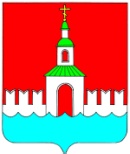  АДМИНИСТРАЦИЯ ЮРЬЕВЕЦКОГО МУНИЦИПАЛЬНОГО РАЙОНАИВАНОВСКОЙ ОБЛАСТИПОСТАНОВЛЕНИЕот 24.12.2013 г.  №674            г.ЮрьевецО внесении изменений в постановление администрации Юрьевецкого муниципального района №537 от 12.10.2012г « Об утверждении долгосрочной целевой программы «Развитие дошкольного образования в Юрьевецком муниципальном районе на 2013-2014 годы»В соответствии с постановлением администрации Юрьевецкого муниципального района от 15.05. 2013г. №250 « Об утверждении плана мероприятий («дорожная карта») «Изменения в отраслях социальной сферы, направленные на повышение эффективности образования» Юрьевецкого муниципального района»Постановляет:  1.Исключить из  п. I « Создание условий, соответствующих санитарным правилам и нормативам (СанПиН). Приобретение технологического, медицинского и спортивного оборудования. Оснащение вновь открываемых групп» Приложения  №1 слова: «Оснащение вновь открываемой группы в д/с №8, г.Юрьевец, ул. Суворова,3».  2.П/п 12 п.I « Создание условий, соответствующих санитарным правилам и нормативам (СанПиН). Приобретение технологического, медицинского и спортивного оборудования. Оснащение вновь открываемых групп» читать в следующей редакции: «Оснащение вновь открываемой группы в д/с №7 «Ленок», г.Юрьевец, ул. Советская, 94».   3. Контроль за исполнением постановления возложить на первого заместителя главы администрации, руководителя комплекса развития инфраструктуры и социальной сферы Н.Н. Зотова.Глава администрации                                                   А.А.Соколов